永汉中学2018—2019学年第二学期高一级月考历史试题姓名           班级             学号           选择题（该大题共30小题，每小题2分，共计60分。）1．随着工业革命之发展，英国民主政治也随之扩张，政治制度再改变却未爆发革命。议会自身聚集了上至土地贵族、教会僧侣，下至商人、骑士等相对全面的利益阶层。这使得一旦议会成为这个国家的权力中枢，各方势力都有争得自身利益的机会。如此，便形成了对国家问题的解决机制。这一机制：（  ）A.有利于政治权力平稳过渡            B.使国王丧失国家元首的地位C.阻碍了工业化的发展进程            D.保证了全体公民的有效参政2．“光荣革命”后，对议会而言，行政权的执行并不是它的职责所在，在国王无力亦无意于绝对行使这项权力的时候，内阁便登上了政治舞台。内阁的出现在国王与议会之间建立了沟通的桥梁，并在国王与议会之间的作用愈发重要。可见，英国内阁的形成：（   ）A.使议会取得了对行政权力的监督权         B.增强了议会对国王的控制力C.解决了国王与议会之间的矛盾                D.适应了英国宪政发展的需求3．马克思评价17世纪英国资产阶级革命和18世纪法国大革命“不仅反映了它们本身发生的地区的要求，而且在更大程度上反映了当时世界的要求。”“当时世界的要求”主要是指：(  )A.工业资产阶级参与政权     B.确立资产阶级代议制  C.议会改革扩大民主权力     D.发展生产力改善生活4．1832年，在两次否决改革法案后，英国议会上院第三次表决时，国王以增加上院贵族人数相威胁，加上强大的民意压力，反对派议员接受国王的劝告，采用缺席的方式回避了投票，使法案得以通过。改革法案的通过表明：（   ）A.国王仍拥有重要的政治权力               B.上院在议会中有决定性作用C.保守势力最后时刻做出让步              D.君主立宪制在英国开始形成5．1832年英国议会改革法案：在市镇中，年收入在10镑以上的房户主和年付10镑以上房产租税者，在郡乡中，年付10镑田土租税的六十年长期田地租用者、年付50镑田土租税的短期田地租用者及年付2镑地税的自有土地者皆享有投票权。这一规定：（   ）A.为责任内阁制的形成奠定了基础           B.满足了工人阶级的参政愿望C.使工业资产阶级掌握了国家政权           D.推动了英国政治民主化进程6．18世纪中叶，一位英国内阁成员在议会发言中说：“诸位都知道，媾和与开战的权力是由国王掌握的……我们的宪法始终表明，国王在决定和平与战争时有权利让议会参与，也有权利不让议会参与。没有哪位明智的国王真的会冒险不让议会参与。”这表明在当时的英国：( ）A.光荣革命成果受到侵蚀         B.立宪政体未能阻止国王专权C.内阁依旧为国王所控制         D.国王仍旧保留某些名义权力7．托克维尔在《论美国的民主》中说：“多数虽然越来越专制，但没有给中央政府增加特权，而一直把一切大权留给自己。……是为了把因国家之大而产生的好处和因国家之小而产生的好处结合起来。”对作者观点理解准确的是美国：（    ）A.三权分立原则    B.中央集权原则      C.联邦制原则       D.民主原则8．美国总统特朗普颁布的“禁穆令”在公布之后就遭遇了一波三折的命运，先是联邦法官做出了暂停“移民禁令”限制令，随后特朗普政府针对暂停禁令提起上诉。之后该上诉又被驳回。日前美国联邦最高法院推翻了下级法院的判决，允许总统特朗普提出的新版移民限制令部分生效。这主要体现了：（    ）A.美国司法程序的复杂性              B.美国行政命令的随意性C.美国宪政民主的制衡性              D.美国民主政治的局限性9．近代以来法国共产生了16部宪法，其中在1789～1875年内，法国平均每7年更换一部宪法，1875年法兰西第三共和国宪法通过后近70年一直未改变，这反映了：（    ）A.启蒙运动使法国思想极其活跃         B.经济的发展导致政治力量多元C.法兰西共和之路历程非常艰难         D.外国干涉频繁打断民主化进程10．1871年帝国宪法规定，联邦议会拥有广泛的立法权，官吏任命权、条约缔结权和国家防卫权，是帝国事务运转的总枢纽；帝国议会按普遍、秘密、直选的方法产生，不拥有任何行政监督权，任何法案都必须经过联邦议会和皇帝的批准才能生效。这说明：（ )A.议会立法权的不完善            B.议会是国家统一的象征C.联邦议会高于帝国议会          D.帝国政治的专制主义特征11．1871年的德意志帝国宪法部分内容：“第二条，帝国依据本宪法规定在联邦领土内行使立法权，帝国法律应高于各邦法律…；第十一条，联邦的主席职位属于普鲁士国王，普鲁士国王享有德意志皇帝的尊称，皇帝代表帝国…；第十二条，联邦议会与帝国议会的召集、开会、延会、闭会之权属于皇帝…”。上述材料最能表明：（   ）A.德国本质上仍然是封建专制国家        B.完善的资本主义民主政治在德意志确立C.帝国宪法的立法依据是普鲁士宪法     D.帝国宪法巩固了德意志统一的成果12．有学者认为：“十月革命是以马克思主义的名义、口号和理论体系进行的，与西方现代文明总危机和第一次世界大战有直接的牵涉，但其渊源、性质、风格和命运却深深地植根于俄国历史土壤之中。”下列表述与这一学者观点不一致的是(　　)A．革命的性质完全取决于革命的口号与理论   B．资本主义弊端的暴露促进了十月革命爆发C．第一次世界大战为十月革命的胜利提供了机遇  D．俄国的国情对革命性质、结局影响重大13．1917年，俄国布尔什维克领导人加米涅夫曾这样说：“我认为列宁同志是不对的，他说资产阶级民主革命已经结束。我认为它还没有结束……说资产阶级民主制已丧失了实行民主的一切可能性还为时过早。”以下针对上述材料的相关认识和理解，解读不准确的是（   ）A.俄国处于工兵代表苏维埃和资产阶级临时政府并存局面B.俄国已经进行了资产阶级民主革命，并取得了巨大成功C.资产阶级民主制取代沙皇专制统治，是俄历史发展趋势D.俄布尔什维克领导层，对俄国革命的走向存在较大分歧 14．“俄国十月革命不是马克思主义原本意义上的社会主义革命，即资本主义已经不能容纳生产力的发展而被社会主义取代的革命，而是在俄国以资本主义方式进行的传导型现代化受到阻碍的背景下发生并取得成功的。”该材料反映十月革命的伟大意义在于( )A.是列宁主义的伟大胜利             B．开创了现代化的新模式C．建立了世界上第一个社会主义国家     D．推动了殖民地半殖民地的独立运动 15．沈志华在《一个大国的崛起与崩溃：苏联历史专题研究（1917—1991）》中说：“最主要的是，临时政府没有看清楚二月革命后彼得格勒政治舞台上的真正主角是不再承认任何权威的群众，没有把群众的迫切需要作为稳定政局的问题来解决，在一系列具体问题上拖延不决，结果最终被群众抛弃。”材料反映出二月革命后（   ）A．人民强烈要求反对专制斗争      B．人民急切要求解决生存与和平问题C．临时政府没有掌握实际权力      D．临时政府对外妥协引发人民不满16．《新全球通史一文明的传承与交流》“虽然直到1917年俄国革命，社会主义者没有赢得任何政府的控制权，但是他们的批评，连同保守者和自由主义者一起，在说服政府革除早期工业化的弊端，为工人阶级提供保障方面起了巨大作用。”这说明（   ）A．资本主义生产关系的调整消除了资本主义制度的弊端B．社会主义者、保守者和自由主义者具有共同的阶级立场C．资产阶级成为社会主义运动的最大受益者D．工人运动客观上推动了资本主义制度的自我完善17．1917年的工人实际工资只有1913年的57.4%，莫斯科战时主要食品价格涨了8倍半，日用品涨了11倍。临时政府继续进行战争的政策和反人民的行动，激起劳动人民日益增长的愤恨。”材料从根本上反映了（    ）A.广大工人群众所处的境遇每况愈下   B．推翻沙皇专制统治使劳动人民获得了解放C．临时政府的反动政策越来越激起人民的愤怒  D．俄国社会主义革命的客观形势已经成熟18．1917年俄国爆发十月革命过程中发生许多重大事件，其中排列顺序正确的是(    )①推翻沙皇专制，两个政权并立     ②列宁指明革命的正确方向  ③爆发彼得格勒武装起义           ④和平发展的可能性破灭A、①②③④     B、①③②④    C、②①③④     D、①②④③19．马克思于1871年撰写的《法兰西内战》进一步发展了无产阶级革命和专政学说。这场“法兰西内战”的影响之一是（   ）A．法兰西第三共和国建立  B．普鲁士完成德意志的统一 C．第一个社会主义国家诞生  D．建立工人政权的伟大尝试20．巴黎公社决定,在市政厅开设公共食堂。公社委员因时间紧张或公务缠身,就在食堂自己掏钱买定价份饭吃。饭菜的价格和花样都是有规定的,午餐标准1.5法郎,晚餐2法郎,每人只准喝半瓶劣质葡萄酒。就是这样一个公共食堂,也严禁公社委员们的家属使用。材料主要反映了(  )A.公社因财政紧张提倡节俭       B.巴黎公社倡导公仆意识C.公社的公共食堂管理规范       D.公社实行平均主义原则21．国际冷战史中心主任沈志华认为，中苏的合与分改变了冷战的走向。《全球通史》书中也说到：“1976年毛泽东逝世以后，……毛的继承者们发起了一场‘现代化’运动，……走到了‘社会主义市场经济’。……从根本上改变了冷战世界。”这反映了（　　）A．冷战是由中苏结盟而引发的         B．世界政治格局演变取决于中苏两国C．中美关系缓和促使冷战结束         D．中国成为影响世界格局的重要因素22． 1947年国总统杜鲁门在国会进行了关于援助希腊和土耳其的上的演说，宣称“全世界自由的人民指望着我们支持他们维护自由。如果我们不这样做，我们就可能危及世界和平，也肯定会危及我们自己国家的利益。”这表明了美国（　　） ①企图称霸世界   ②以维护世界和平为战略目标 ③公开对抗苏联   ④对西欧进行经济援助A．①④         B．①③          C．②④         D．③④23． 1948年夏，为了对付美、英、法三国在西德实行统一办法以及在那里实行货币改革进行报复，苏联封锁了柏林，切断了通过东德到达西柏林的所有铁路和公路。美国开辟了大规模的“空中补给线”来应对封锁。美苏的这一对抗直接导致（　　）A．美国“杜鲁门主义”的出台        B．柏林墙的出现和冷战的加剧C．民主德国和联邦德国的建立        D．两大阵营对峙局面正式形成24． 1969年中苏珍宝岛冲突爆发后，8月20日，苏联驻美大使奉命在华盛顿紧急约见了美国基辛格博士，向他通报苏联准备对中国实施“外科手术式核打击”，希望美国保持中立。可美国决定“应设法将苏联的意图尽早通知中国”。这一事件表明（　　）A．美国放弃抵制中国的政策           B．美国旨在维护世界和平C．美国慑于中国强大而示好           D．美国把苏联当做主要威胁25． 1952年，斯大林提出“两个平行而对立的世界市场”，他把世界市场划分为社会主义市场和资本主义市场两个平行而对立的市场，并认为在资本主义总危机日益加深的趋势下，资本主义世界市场将日益狭小和萎缩。该理论（　　）A．推动了苏联计划经济体制的形成        B．加快了社会主义世界市场的形成C．有利于苏联冲破帝国主义经济封锁    D．使经济领域具有了强烈的冷战色彩26．《全球通史》称： “当美国在撤离欧洲时，苏联却正在使自己在其东欧保护区处于稳固地位。……由于苏联努力追求这些目标，便与西方列强发生了直接的愈来愈尖锐的冲突。”这种“冲突”产生的最深远的影响是（　　）A．二战爆发   B．多极化趋势的出现  C．两极格局逐渐形成    D．欧共同体的建立27．康拉德·阿登纳在回忆录中写道：“美国和苏联这样的超级大国的存在终究是一个事实。这就是欧洲为什么必须团结一致，为什么必须首先加强法德友好合作的原因。”由材料可知，法德两国实现“和解”（　　）A．可以消除法德两国仇怨          B．旨在对抗美苏超级大国C．推动了欧洲一体化发展          D．是冷战格局影响的产物28． 20世纪中期的一次国际会议有下列宣言：“‘冷战’和它会变成真正的战争的经常性的严重危险，已经成为国际关系中存在的局势的一部分。……在这种情况下，和平共处的原则，是代替冷战和可能发生的全面核灾祸的唯一的办法。因此，这些原则——包括人民享有自决、独立和自由决定经济、社会和文化发展的方式方法的权利——必须成为一切国际关系的唯一的基础。”这次国际会议是（　　）A．亚非会议     B．不结盟国家政府首脑会议  C．日内瓦国际会议    D．中印外交会议29． 2003年俄罗斯科学院某院士说，“我们俄罗斯人以我们自己的沉痛灾难为代价，成为耶稣，悲壮地走上祭坛，向世人和历史宣告：苏联的‘民主化’、‘私有化’完全是一条绝路、死路。”这说明他把苏联解体的原因归结为（　　）A．日益严重的经济危机   B．苏联政局的动荡 C．西方的和平演变    D．戈尔巴乔夫改革30． 1947年2月21日，英国通知美国国务院，英国无力再对希腊和土耳其提供进一步的财政和军事援助，很快将从希腊撤退，希望美国从4月1号开始承担此前主要由英国在东地中海承担的抵抗共产主义的义务。这说明（　　）A．英国放弃了对海外殖民地的控制        B．美国公开宣布把冷战作为基本国策C．资本主义世界霸权已转移到美国        D．美国成为维护世界和平的主要力量永汉中学2018—2019学年第二学期高一级月考历史试题答卷 姓名           班级             学号             分数            二．主观试题：(本大题共计2小题，共计40分。）31．现代化是人类文明演进的趋势，也是近代以来中国人追求的梦想。阅读材料，回答问题。 材料二 一切民族、一切国家的长处都要学，……外国资产阶级的腐败制度和作风，我们要坚决抵制和批判。但是这并不妨碍我们去学习资本主义国家的先进技术和企业管理方法中合乎科学的方面。 [来源:Zxxk.Com]——毛泽东《论十大关系》 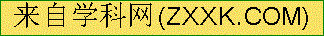 中国的社会主义现代化建设，在改革开放以前基本不考虑全球化的问题，关起门来自搞一套，因而对外部资源、模式和市场的利用极其有限，也影响了现代化的发展速度。改革开放以后，对现代化的全球化倾向有了明确的认识，提出要与世界接轨……从而实现了现代化进程的全球化与中国化的合理结合。 材料三 习近平指出，实现中华民族伟大复兴，就是中华民族近代以来最伟大的梦想。……到新中国成立100年时……中华民族伟大复兴的梦想一定能实现。 比较材料二中的两段材料，概括指出中国现代化建设理论与实践的矛盾之处，简释形成这种现象的国际因素。（12分）   （2）阅读材料三并结合所学知识，从国际背景方面简要说明20世纪90年代以来实现“中国梦”伟大理想的有利条件。（8分）32．妥协是西方国家民主政治得以确立和发展的一种手段。阅读下列材料： 材料一  美国宪法是美国建国初期多元利益集团谈判和妥协的结果，宪法所创立的也是一个利益谈判和妥协的政治机制。在美国两百多年的历史上，不同的利益集团因应对不断变化的历史环境，利用依宪法衍生的宪政机制，就各自的利益和联邦的“公共”利益的定义和定位，相互进行一种连续不停的谈判和妥协……宪法的生命力不断得到更新，表现出一种“超稳定性”，成为一部“活着的宪法”。 ——王希《原则与妥协》 材料二  这两者的关系不调解好，英国将永远在痉挛中震颤。终于，这个关系由“光荣革命”调解好了，不过，这一次没有用对抗的手段，而是用融合的手段……在融合中产生出崭新的制度……在此后三百年中，英国再也没有发生过重大的社会动荡，取得了惊人的进步。 ——钱乘旦 陈晓律《在传统与变革之间——英国文化模式溯源》 请回答： (1)据材料一分析美国宪法在国家结构方面“谈判和妥协的结果”及其能成为一部“活着的宪法”的依据.（8分） (2)根据材料二并结合所学知识，指出“融合的手段”及“崭新制度”。（6分） 综合上述材料，谈谈你对妥协与民主政治关系的认识。（6分）月考参考答案：1_ 5   ADBCD   6_10   DCCCA    11_15  DACBB  16_20  DDDDB  21_25  DBCDD    26_30   CDBDC主观试题参考答案：31.（1）矛盾:①第一段材料主张学习一切国家，包括资本主义国家的长处；  ②第二段材料却表明，事实上在改革开放前中国现代化建设基本处于封闭状态。 因素：①两极格局下；  ②美国长期实行“遏制和孤立”中国政策；③中苏关系破裂。 （2）条件：①两极格局瓦解；   ②多极化趋势加强； ③和平与发展成为时代主题；④区域集团化和经济全球化趋势不断加强。32.(1)结果：联邦制。依据：①宪法创立利益谈判和妥协的政治机制；②不同利益集团因不断变化的历史环境而谈判妥协修正。 (2)“融合手段”：光荣革命；      “崭新的制度”：君主立宪制。 (3)认识：①妥协有利于民主政治的平稳确立；②妥协是双方力量对比的结果；③妥协有助于民主政治的巩固发展。(言之有理即可；)题号12345678910答案题号11121341151617181920答案题号21222324252627282930答案